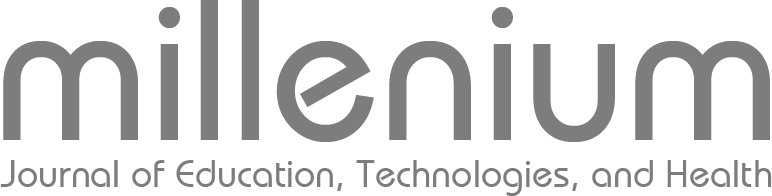 CUNHA, SANDRA Travel Agent in Mazaltur Travel and Tourism Agency Lda.Student of Masters in Tourism ManagementE-mail: sandracunha-89@live.com.ptGASTRONOMIC TOURISM, A DIFFERENTIAL FACTORABSTRACT
Gastronomic Tourism has grown considerably worldwide and even at European level. According to the World Tourism Organization (UNWTO, 2012), the destinations and tourism companies are aware of the importance of gastronomy to diversify tourism and stimulate local, regional and national economic development.Gastronomy has always been part of the history of Portugal as a product that gave it authenticity and glamor. This article intends to make known the strategic product Gastronomy, as a tourist product of excellence with high development potential for Portuguese Tourism.We have analyzed several published studies correlating the main ideas and doctrines, focusing the importance of Gastronomic Tourism and gastronomic events for the development of regions and gastronomic routes as a differentiating factor. As well as the profile of gastronomic tourist, the phases of the experience of gastronomic tourism and gastronomic tourists behavior were analyzed.Keywords: Gastronomic Tourism, Gastronomy, Gastronomic Routes.  INTRODUTION According to the study conducted by Intercampus for Turismo de Portugal, I.P., the level of satisfaction of tourists with their holidays in Portugal is very high, with 94% of "Very satisfied", with 51% considering that vacations exceeded their expects 93% to return to Portugal in the next 3 years.Compared to 2014, there is a significant increase in tourists' intention to return to Portugal in the next 3 years (+13 p.p. of tourists), with UK tourists showing a greater probability of returning to Portugal. This level of satisfaction is even higher when we give the tourism product the differentiating element, as Gastronomy confers (travelBI, 2015). The present article will analyze the importance of Gastronomic Tourism for the development of the regions, as well as the importance of gastronomic events and routes as a differential factor.1. CONCEPT AND PROFILE OF GASTRONOMIC TOURISTThe term "gastronomic tourism", widely used, is defined as "being in search of a unique eating and drinking experience". Gastronomic tourism generally refers to the originality of a dish and to the authentic connection of that dish to a place, region or country (Gheorghe, Tudorache, & Nistoreanu, 2014). Cooking and manipulating food is nothing more than art, this art has acquired different modes in different peoples, giving food a character that goes beyond the supply of energy to the body (Possamai & Peccini, 2015). This covers the main areas of indigenous culinary and even wine tourism, in this way Literature is often seen using different terms such as "culinary tourism", "gastronomic tourism", "gastro tourism", "food tourism" and "gourmet tourism" (Sormaz, Akmese, Gunes, & Sercan, 2016).The gastronomy has acquired different characteristics and has become a differentiating cultural element. Those who travel are more and more experienced people, with greater financial availability and more leisure time to travel (Possamai & Peccini, 2015).Gastronomic Tourism allows them to escape from their usual environment and enter into a world of novelty. It can be concluded that more and more tourists are looking for concrete learning experiences, in which gastronomy plays a predominant and central role (Jong & Varley, 2016).Individuals seeking this type of Tourism aren’t necessarily the same individuals engaged in other non-gastronomic activities (UNWTO, 2012). This type of tourism attracts travelers with higher economic power, originating in the world of the so-called BRICS. Travelers with little experience / no travel culture; countries with economic power; travel to Europe with high growth in Central Portugal (travelBI, 2015).Gastronomic Tourism is an emerging phenomenon that has been developed as a new tourist product, due to the fact that more than a third of tourists dedicate their spending to food. Therefore, the Destination Gastronomy is an aspect of extreme importance in the quality of the holiday experience (Quan & Wang, 2004).Gastronomic Tourism is convened in an intangible heritage because it is associated with the valorization of the identity and uniqueness of the destinies. Thus, tourists who aim to have an experience, with the consumption of food, is in this article a reflection in the context of a globalized society (Henriques & Custódio, 2010).2. THE IMPORTANCE OF GASTRONOMIC TOURISM FOR REGIONS DEVELOPMENTFocusing on the relationship between destination image and gastronomy, a growing number of authors consider that the pleasure offered by life experiences adds an image of differential value to the destination (Folgado-Fernández, Hernández-Mogollón, & Duarte, 2016).
According to the report "Tourism Strategy 2027", the main goal is the fight against seasonality, with Gastronomic Tourism being a great enhancer to reduce this seasonality from 37.5% to 33.5% of Portugal, 2017). Portugal is identified as one of the best destinations of Gastronomy and Wine of Europe and is therefore considered a tourist product valuing the tourist offer of a region. This enrichment is all the more evident if we maintain that Portugal is identified by four of the tourist markets (France, Italy, Spain and the Netherlands) as the third best destination of Gastronomy and Wine, according to consumers. 
These results are all the more important if one retains the distinction between Spain, France, Germany, Brazil and Italy (Turismo de Portugal, 2015) among the main tourist markets in the central region of Portugal. Gastronomy is an important factor to consider when talking about valuing the attractiveness and uniqueness and specificity of tourist destinations. Here, the importance of gastronomy and specifically of the so-called "gastronomic identity" of the destinations is highlighted (Seaman, 2008). Tannahill (1973) quoted in the book "Food Tourism Around the World" refers to the importance of gastronomic identity as an integral part of the culture, inserting itself in the creation / development processes of the different tourist destinations that consider Gastronomy as intangible heritage (Mitchell & Hall, 2003).The Mediterranean diet, which is part of the list of Intangible Heritage of UNESCO, is thus taken to "sell" the cultural identity of Portugal. Food consumption tends to be perceived as a relevant factor in the development of marketing in a region as well as a factor that favors the valorization of local ingredients (UNESCO National Commission, 2013).It should also be noted that when Gastronomy & Wine is the main reason for the trip, this represents approximately 25% of the total number of leisure trips made by European tourists (THR, 2013). The Portuguese Association of Tourism in Culinary and Economy (APTECE, 2014) mentions that the average expenditure of this type of Tourism varies between € 150 and € 450 and if we include "Culinary Tourism" here, spending may increase, workshops and other types of wine and food courses.Gastronomy & Wine should be a 
product of excellence for Portugal, proof of this is the fact that tourists are staying longer and spending more money in Porto and Northern Portugal. Of all the activities practiced by tourists during the visit to Porto and North, more than 70% of respondents say they have tried local gastronomy, which represents an increase of 5% compared to the results of 2016. This fact clearly demonstrates the economic importance of this product tourist It is therefore important don’t lose the authenticity and to continue betting on local quality gastronomy, which is one of the most genuine attributes of Porto and North (IPDT, 2017).2.1. GASTRONOMIC EVENTS AS A FACTOR FOR THE DEVELOPMENT OF GASTRONOMIC TOURISM Gastronomic tourism can be operationalized from attractions such as: regional cuisine, gastronomic events, itineraries, routes and gastronomic circuits (Quan & Wang, 2004). The experiential journey of Gastronomic Tourism is related to a particular lifestyle that includes experimentation, learning of different cultures, acquisition of knowledge and understanding of the qualities or attributes related to tourist products, as well as the culinary specialties produced in this region through consumption (Hall & Sharples, 2003). The gastronomic events constitute a differentiating hub for the Gourmet tourists, and for the Indigenous foodies. If we consider the stages of the Gastronomic Tourism experience, Gastronomists contemplate all people with high interest and involvement with gastronomy and Indigenous foodies contemplate all people with high and medium interest and involvement with gastronomy (Mitchell & Hall, 2003).One of the main factors that have contributed to attracting tourists interested in gastronomic events is the lifestyle. Gastronomic Tourism is an authentic experience of a sophisticated lifestyle where gastronomic events must be related to high quality food and locally grown products (Kivela & Crotts, 2006). Other factors that influence tourism are socioeconomic variables. These variables help to build tourism profile of the gastronomic events, namely: age, sex, income and education. It is suggested thus that there are three segments of tourists of gastronomic events that can be distinguished as: event lovers, interested in events and curious tourist (Gheorghe, Tudorache, & Nistoreanu, 2014).According to APTECE you could bet on "land-to-table" culinary events, using for example the fifth or production area for gastronomic events, to make more workshops using whenever possible to the chefs with international reputation or Michelin stars with the support of the Gastronomic Confraternities (APTECE, 2014).Gastronomic festivals, food fairs, events, farmers' markets, shows and culinary demonstrations, tastings of quality food products or any food-related tourism activity take the form of an experiential trip to a gastronomically tending region for recreational or entertainment purposes. entertainment (Hall & Sharples, 2003).2.2. GASTRONOMIC ROUTES AS A FACTOR OF CULTURAL DEVELOPMENT 
Firstly, the traditional strategies in the development of gastronomic tourism must give place to strategic tools to articulate the quality, variety and uniqueness of the local products and gastronomy of a territory. These offers, which must be presented authentically, should be based on the values ​​of cultural identity, sustainability, quality of tourism products and services and consumer protection (UNWTO, 2012).As pull factors one can point out the Gastronomic Routes that should be worked as topophile link. The Gastronomic Routes are alongside the Gastronomy product a niche tourism product when evaluated as primary motivation (KalksteinSilkes, Cai, & Lehto, 2008). The key factors regarding the image of the product Gastronomy are: to take the chefs on board as interpreters of the territory, the development of high quality and credible promotional tools such as gastronomic routes, organization of events, media and Internet use and sociais networks (UNWTO, 2012).Whoever visits Portugal can not fail to drink coffee accompanied by a cream cake or any Portuguese pastry; taste the excellent Portuguese olives; to taste a simple grilled fish, seasoned with Portuguese olive oil; delight in the excellent Portuguese seafood; to taste for dessert one of the many convent candies: sweet rice, cream milk, sponge cake, nun's belly, angel paps, bacon from heaven and many others; to taste the pear rock of the west, the Apple of Bravo Esmolfe and the Apple of Alcobaça, the Plum of Elvas, the cherries of Cova da Beira or the pineapple of the Azores. They are all PDO fruits; taste a green or white wine, fresh, in hot days (Turismo de Portugal, 2013). But where to find these products of excellence in an accessible and concentrated way in one place? The Gastronomic Routes will confer concentrated diversity, value as a value proposition, essential values ​​and activation of the brand "Destino Portugal" (THR, 2013).Cultural Tourism Routes, which include the Gastronomic Routes, are a resilient product, with an average annual growth of 4% in the coming years (Turismo de Portugal, 2015).The main European markets for tourist circuits are France, Italy, Scandinavia, Germany, Russia, the United Kingdom and Spain, markets of strategic importance in product development in Portugal, outside the European continent, Brazil and the USA stand out.Gastronomic Routes should promote the richness and quality of gastronomy as a complement to the tourist experience, stimulating the application of the "Prove Portugal" brand (Turismo de Portugal, 2013). These routes should promote the variety and richness of the national gastronomy, classified as immaterial good of the Portuguese cultural heritage, focusing on the endogenous products not certified in each region, also focusing on products certified with a quality seal: DOP, IGP and ETG products. DOP Products - Protected Designation of Origin - identifies a product or a food with the name of the region, a specific place or, in exceptional cases of a country.Example of the Olive Oil of the DOP Beiras and Borrego Serra da Estrela DOP. IGP - Protected Geographical Indication - identifies an agricultural product or a foodstuff with the name of a region, a specific place or, in exceptional cases, a country. Example of Cabrito da Beira IGP and Maça da Beira Alta IGP. Lastly, ETG products - Traditional Specialty Guaranteed - Agricultural product or foodstuff recognition of its specificity by the European Community, through its registration. An example of this is the Traditional Portuguese Cured Cod ETG (Parlamento Europeu e do Conselho, 2012). CONCLUSIONSThe appreciation of gastronomy is recognized by several socio-economic and cultural agents, in a series of studies carried out especially by Turismo dePortugal.Increasingly, there is a need to focus more and more on the promotion of the values ​​of intangible heritage, such as the gastronomy of a region, both residents and tourists. Due to interaction with other cultures, gastronomy must always be understood as part of the cultural experience of a country or region.If the gastronomic richness is not supported by the competent local, regional and national authorities there are several values ​​that will be lost in time.Considering the importance of certified products for the gastronomic identity of a region, it is necessary to combat the extinction of several gastronomic traditions with the lack of product certification and / or the lack of support from the competent authorities.Another line of thought would be to correlate the gastronomic tourism, the gastronomic routes with the fixation of the tourist in the Center of Portugal, namely in the Dão-Lafões region, encouraging the increase of the number of overnight stays.REFERENCESAPTECE. (2014). Manual Prático de Turismo de Culinária. CPL Meetings & Events. Obtido em 15 de abril de 2017, de http://www.turismodeportugal. pt/Portugu%C3%AAs/AreasAti vidade/desenvolvimentoeinova cao1/Documents/manualpratico-turismo-culinariaAPTECE.pdf Comissão Nacional da UNESCO. (04 de dezembro de 2013). unescoportugal.mne.pt. Obtido em 12 de março de 2017, de unescoportugal.mne.pt: https://www.unescoportugal.m ne.pt/pt/noticias/324-dietamediterranica-na-lista-dopatrimonio-imaterial Folgado-Fernández, J. A., Hernández-Mogollón, J., & Duarte, P. (23 de agosto de 2016). Destination image and loyalty development: the impact of tourists’ food experiences at gastronomic events. Scandinavian Journal of Hospitality and Tourism, 94. Gheorghe, G., Tudorache, P., & Nistoreanu, P. (2014). Gastronomic tourism, a new trend for contemporary tourism? 9 (1), pp. 12-21. Hall, M., & Sharples, L. (2003). Food Tourism Around The World. Elsevier Journals. Henriques, C., & Custódio, M. (2010). Turismo e Gastronomia: a valorização do património gastronómico na região do Algarve. Revista Encontros Científicos - Tourism & Management Studies, 6, pp. 6981. Obtido de http://www.scielo.mec.pt/scielo.php?script=sci_isoref&pid=S1646-24082010000100008&lng= pt& tlng=pt IPDT. (12 de maio de 2017). ipdt. (I. – I. Turismo, Editor, I. –I. Turismo, Produtor, & IPDT – Instituto de Turismo). Obtido em 12 de maio de 2017, de ipdt.pt: http://www.ipdt.pt/?cId=0005b 65d-0b12-3334-4ee6ef32e4c78bbb Jong, A., & Varley, P. (2016). Food tourism policy: Deconstructing boundaries of taste and. Tourism Management. Kalkstein-Silkes, C., Cai, L., & Lehto, X. (2008). Conceptualizing festival-based culinary tourism in rural destinations. Em C. M. Hall, & L. Sharples, Food and Wine Festivals and Events Around the World: Development, Management and Markets (pp. 65-77). Obtido de http://www.sciencedirect.com/s cience/article/pii/B978075068380700004X Kivela , J., & Crotts, J. (2006). Tourism and gastronomy: gastronomy’s influence on how tourists experience a destination. Journal of Hospitality & Tourism Research, 30, pp. 354-377. Mitchell, R., & Hall, C. (2003). Consuming tourists: food tourism consumer behaviour. Obtido em 02 de junho de 2017, de http://shora.tabriz.ir/Uploads/8 3/cms/user/File/657/E_Book/T ourism/Food%20Tourism.pdf# page=77 Parlamento Europeu e do Conselho. (14 de dezembro de 2012). Regulamento (UE) N.o 1151/2012. Atos legislativos. Jornal Oficial da União Europeia. Obtido em 05 de abril de 2017, de http://www.sativa.pt/Uploads/%7BCD2A65E1-A940-433E-B539-DBF3B901F9E8%7D.pdf Possamai, A. M., & Peccini, R. (2015). Turismo, História e Gastronomia. EDUCS. Quan, S., & Wang, N. (2004). Towards a structural model of the tourist experience: an illustration from food experiences in tourism. Tourism management, 25 (3). Seaman, B. (2008). Greg Richards (ed): Cultural Tourism: Global and Local Perspectives. Journal of Cultural Economics, 4. Sormaz, U., Akmese, H., Gunes, E., & Sercan, A. (2016). Gastronomy in Tourism. Procedia Economics and Finance, 726;727. THR. (2013). Plano Estratégico Nacional do Turismo: Revisão e Ojetivos 2013-2015. Turismo de Portugal. travelBI. (2015). Inquérito a turistas Abril 2015. Turismo de Portugal. Intercampus. Obtido em 30 de maio de 2017, de http://travelbi.turismodeportuga l.pt/pt-pt/Documents/An%C3%A1lise s/Estudo%20Satisfa%C3%A7 %C3%A3o%20dos%20Turista s/Inqu%C3%A9rito%20Turista s%20Inverno_2015.pdf Turismo de Portugal. (2013). visitportugal. Obtido de visitportugal: https://www.visitportugal.com/ pt-pt/node/73762 Turismo de Portugal. (2015). Plano de Ação Turismo 2020. Ministério da Economia, Turismo de Portugal. Turismo de Portugal. Turismo de Portugal. (2017). Estratégia Turismo 2027: Liderar o Turismo do Futuro. Turismo de Portugal. UNWTO. (2012). Global Report on Food Tourism.  Mazaltur Travel and Tourism Agency Lda.Avenida Almirante Afonso Cerqueira, Lote 364, Loja B1, R/C3510-076 Viseu, Portugal